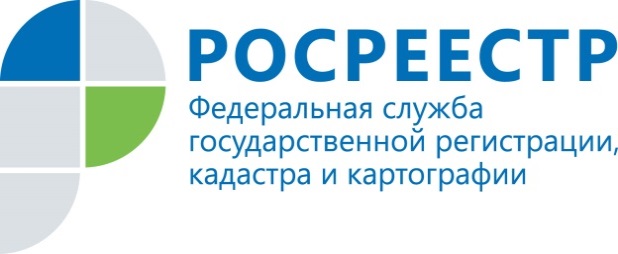 «Порядок осуществления государственного кадастровогоучета и государственной регистрации прав на объекты индивидуального жилищного строительства»  До 1 марта 2026 года застройщик вправе сам выбрать способ оформления жилого дома, построенного на земельном участке, предназначенном для ведения гражданами садоводства, для индивидуального жилищного строительства или для ведения личного подсобного хозяйства в границах населенного пункта – через администрацию муниципального образования в уведомительном порядке или без прохождения уведомительного порядка путем представления документов в орган регистрации прав через многофункциональный центр.  Построенный объект должен соответствовать установленным градостроительным законодательством параметрам и требованиям.   В случае если застройщик выберет уведомительный порядок соблюдение установленных норм будет проверено администрацией муниципального образования.          При оформлении дома через орган регистрации прав соблюдение установленных норм будет проверено государственным регистратором. В этом случае в орган регистрации прав необходимо будет представить технический план, подготовленный кадастровым инженером, и правоустанавливающий документ на земельный участок - если в Едином государственном реестре недвижимости не зарегистрировано право заявителя на земельный участок, на котором расположен указанный объект недвижимости.